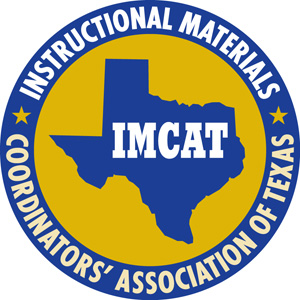 Region 4 IMCAT MeetingFriday, September 14, 2018			Deer Park ISD			Deer Park ISD Administrative Building2800 Texas Ave.South of the Football StadiumDeer Park, Texas 775369:00 – 9:30* 		Breakfast and Networking – Breakfast provided by Perfection Learning9:30 – 9:40		Greeting and IntroductionsLinda Gerhart, President and Charlene Strickland, President ElectBarbers Hill ISD		Pasadena ISD9:40 – 10:05 	General BusinessSecretary’s Report/Minutes – RosaMisc. information/updates – LindaSummer Institute update – LindaRegion IV IMCAT Website- Randy Mau10:05 – 10:25	IMCAT Conference & Board Update - Wayne	10:25– 10:55	Proclamation 2019 TimelineA month to month timeline to move you through the adoption process 10:55 – 11:25	Meet the RepsThis time is set aside for our publishing friends to give a short 1-3 minute introduction of themselves and their team and a brief review of their commitment to Proclamation 201911:25 – 11:50		Adoption checklistA list of items you will need to consider as you move through the year11:50– 12:20		Break – Lunch provided We will take a short break, grab lunch, then continue with the remainder of the meeting as we eat12:20 – 12:50		Tips for a Successful Vendor Hearing12:50 – 1:00		Out With the Old, In With the NewWhat do I do with all of these discontinued materials?1:15 – 2:00	CloseDate/location for November meeting (Vendor presentations, election)Suggested future topicsOfficer elections **Please follow this link to RSVP to the meeting whether you are coming or not. Breakfast and Lunch will be provided so your response is appreciated. Thanks!https://goo.gl/forms/zafDAS3GfjxCXOvE2